SECRETARIA MUNICIPAL DE EDUCAÇÃO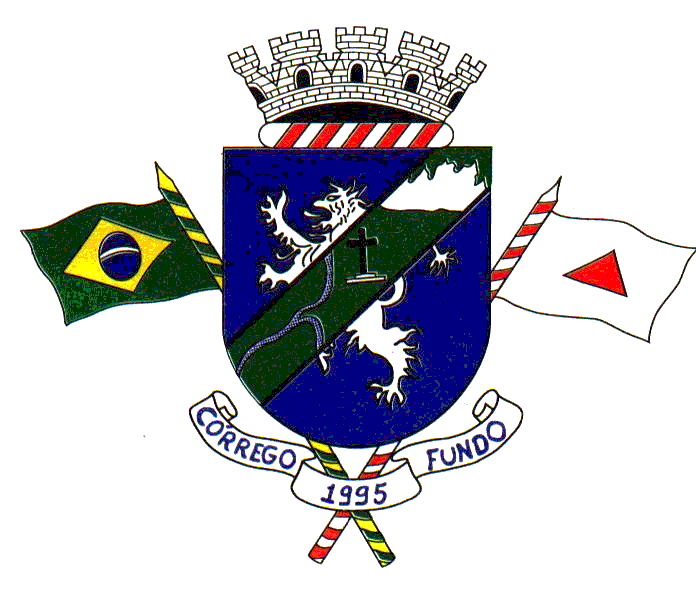 CNPJ 30.622.687/0001-68RUA JOAQUIM GONÇALVES DA FONSECA, 15MIZAEL BERNARDESCEP: 35.568-000 - CÓRREGO FUNDO – MINAS GERAISTELEFONE: (37) 3322-9465Designação Setembro / 2023De acordo com Processo Seletivo Simplificado nº 01/20221 - DA DATA E HORÁRIO DA DESIGNAÇÃO.2 – DO QUADRO DE VAGAS 2.1 – Bibliotecário.3 – DISPOSIÇÕES GERAIS 3.1 – Será observada estritamente a ordem de classificação do Processo Seletivo Simplificado.3.2 – Número de vagas sujeito à alteração.Córrego Fundo, 18 de setembro de 2023.____________________________________________________________________________Maria Marlene Oliveira CamposSecretária Municipal de Educação InterinaDIAHORÁRIOLOCAL DE DESIGNAÇÃO 19/09/202317:00Sede da Secretaria Municipal de Educação de Córrego FundoInstituiçãoVagasPeríodoTurnoE. M. Tereza Maria de Faria Vaz01IndeterminadoMatutino/ Vespertino